משימת פעילות סכום בנושא קטע אמצעיםלאחר שיישמתם ופתרתם שאלות בנושא קטע אמצעים.משימה 1 : עבודה בשלשות/רביעיות - חפשו, צרו ובנו שאלות בנושא של קטע אמצעים  ובנו שאלון במסמכים שיתופיים: שאלות אמריקאיות, שאלות נכון/ לא נכון, שאלות חישוב, שאלות חקירה וכ"ד. (זכרו ניתן להוסיף שרטוט שיצרתם בגיאוגברה על-ידי גזירה ושמירה כתמונה ולהוסיפה כתמונה בשאלון, לקשר לסרטון ולשאול שאלה, להפנות לאתר אינטרנט, לספר דיגיטלי וכ"ד).העלו את הקישור לשאלון בפורום המקצועי רק ביום תאריך ההגשה.משימה 2: על כל קבוצת תלמידים לפתור שני שאלונים שקבוצות אחרות יצרו ובנו. יש להסביר ולהוכיח או להביא דוגמה נגדית לתשובה שבחרתם.
*שימו לב אם השאלון נבחר על-ידי שתי קבוצות עליכם לבחור שאלון אחר אלא אם כן כבר לכל קבוצה ענו כבר שתי קבוצות.משימה 3: הקבוצה שיצרה את השאלון תבדוק את פתרונות התלמידים שפתרו.יש להיות ערוכים להציג את השאלונים בכיתה ופתרונותיהם בשיטת הג'יקסו.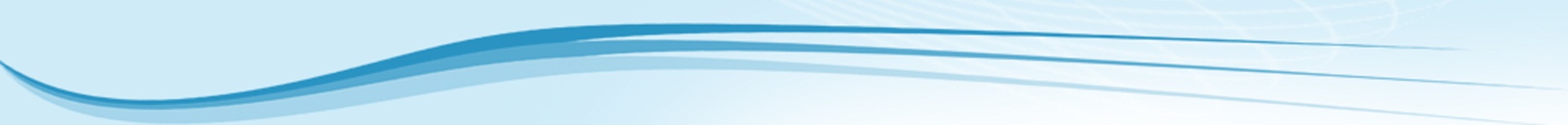 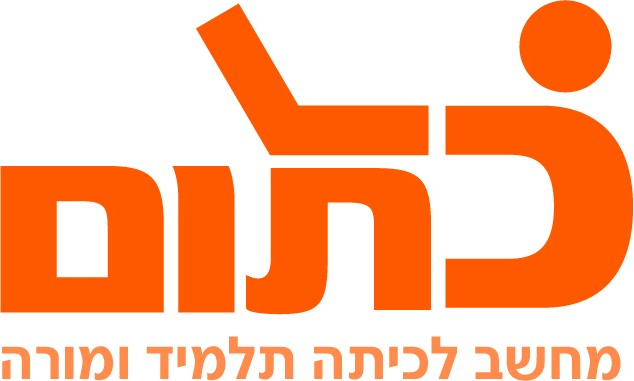 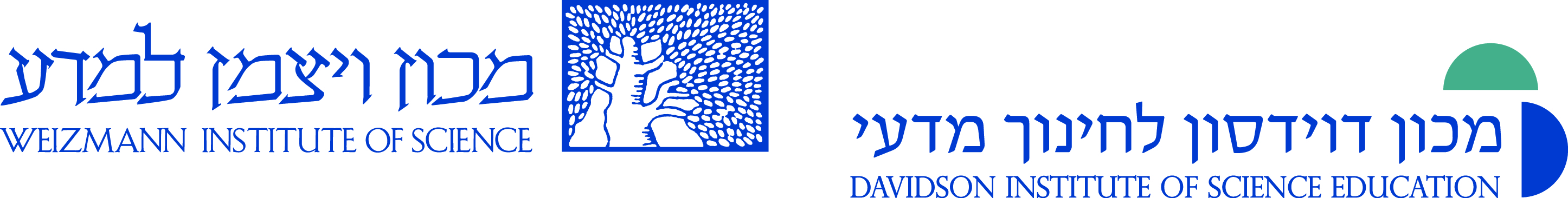 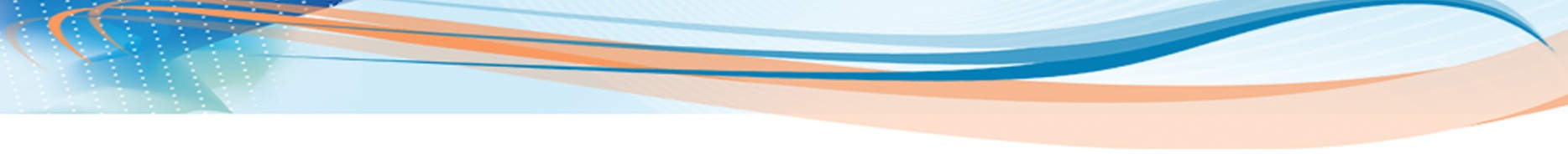 